职业病危害因素检测报告信息公布表机构名称湖北景深安全技术有限公司湖北景深安全技术有限公司资质证号（鄂）卫职技字（2021）第012号（鄂）卫职技字（2021）第012号委托单位湖北辉煌机械制造有限责任公司湖北辉煌机械制造有限责任公司联系人袁峰袁峰项目名称湖北辉煌机械制造有限责任公司2023年职业病危害因素定期检测湖北辉煌机械制造有限责任公司2023年职业病危害因素定期检测湖北辉煌机械制造有限责任公司2023年职业病危害因素定期检测湖北辉煌机械制造有限责任公司2023年职业病危害因素定期检测湖北辉煌机械制造有限责任公司2023年职业病危害因素定期检测项目地点湖北省-宜昌市-宜都市-宜都市红花套村四组湖北省-宜昌市-宜都市-宜都市红花套村四组湖北省-宜昌市-宜都市-宜都市红花套村四组湖北省-宜昌市-宜都市-宜都市红花套村四组湖北省-宜昌市-宜都市-宜都市红花套村四组过程控制情况过程控制情况过程控制情况过程控制情况过程控制情况过程控制情况技术服务项目组项目负责人报告审核人报告审核人报告签发人报告签发人技术服务项目组杜支兴王小峰王小峰谭新孟谭新孟现场开展工作情况现场调查人员现场调查时间现场调查时间用人单位现场陪同人员现场采样、检测时间现场开展工作情况杜支兴2023年6月17日2023年6月17日袁峰2023年6月25日现场开展工作情况现场采样、检测人员杜支兴、谭新孟杜支兴、谭新孟杜支兴、谭新孟杜支兴、谭新孟现场调查、现场采样、现场检测的图像影像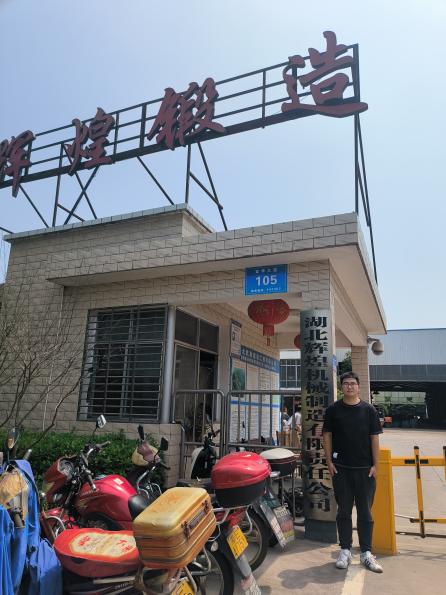 